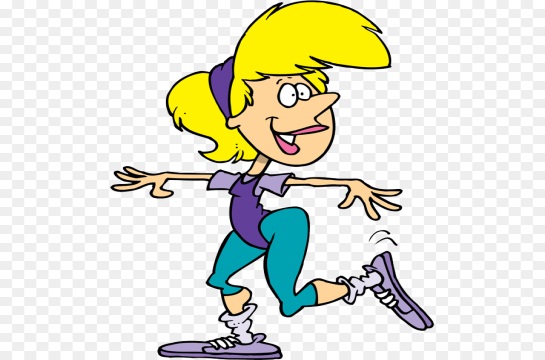    Colegio República Argentina	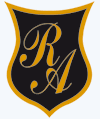 O’Carrol  # 850-   Fono 72- 2230332                    Rancagua Guía complementaria.1.-Tarea. Responde en tu cuaderno de educación física las siguientes preguntas de la guía de actividades.1.- ¿Qué es la resistencia aeróbica?2.-   Nombra 3 beneficios de la resistencia aeróbica.3.   -Nombra un ejercicio de resistencia aeróbica  que previene las enfermedades  a las articulaciones.2.-TareaSegún las imágenes  que ejercicio es aeróbico márcalo con una x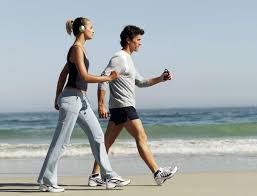 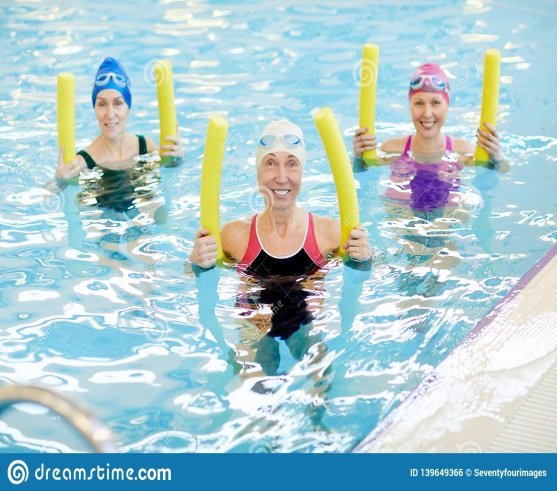 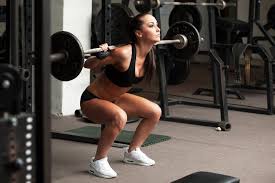 Tarea 3  Ahora a ¡¡¡¡¡¡¡¡¡¡¡¡¡¡¡¡¡Practicar!!!!!!!!!!!!!!!!!! Te envió unos  videos de rutinas de resistencia  aeróbica invita a tu familia a practicar nos vemos el viernes online.https://www.youtube.com/watch?v=dNA2luP7yl0 https:// www.youtube.com/watch?v=d4gVQngYmIgRECUERDA REALIZAR  3 VECES  A  LA SEMANA CUALQUIER EJERCICIO DE RESISTENCIA  AEROBICA  MINMO 30 MINUTOS YA QUE LOGRARAS :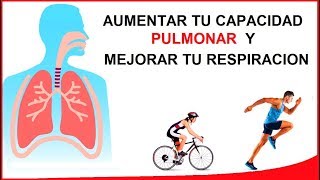 Nombre:Cursos:     6 básicos.	Fecha:  1 al 5 Junio. OA: Ejecutar actividades físicas de intensidad moderada a vigorosa que desarrollen la condición física por medio de la práctica de ejercicios de resistencia cardiovascular, fuerza, velocidad y flexibilidad.